АДМИНИСТРАЦИЯ КАРАГУЗИНСКОГО СЕЛЬСОВЕТАСАРАКТАШСКОГО РАЙОНА ОРЕНБУРГСКОЙ ОБЛАСТИП О С Т А Н О В Л Е Н И Е_________________________________________________________________________________________________________25.12.2018 года                      с. Карагузино                                № 61-п          В соответствии с Конституцией Российской Федерации, статьёй 27 Федерального закона от 06.10.2003 № 131-ФЗ «Об общих принципах организации местного самоуправления в Российской Федерации», Положением о территориальном общественном самоуправлении в муниципальном образовании Карагузинский сельсовет Саракташского района Оренбургской области, утверждённым решением Совета депутатов Карагузинского сельсовета от 31 октября 2018 года № 88, руководствуясь статьёй 15 Устава муниципального образования Карагузинский сельсовет:1. Утвердить форму Свидетельства о регистрации Устава территориального общественного самоуправления (далее – Свидетельство) в муниципальном образовании Карагузинский сельсовет Саракташского района Оренбургской области согласно приложению № 1. 2. Свидетельство выдаётся администрацией муниципального образования Карагузинский сельсовет представителю ТОС в день вступления в законную силу постановления администрации Карагузинского сельсовета о регистрации Устава ТОС.3. В тексте Свидетельства не допускаются исправления, подчистки и приписки. Заполненное Свидетельство подписывается главой муниципального образования Карагузинский сельсовет и заверяется гербовой печатью.4. Регистрация ТОС удостоверяется регистрационной надписью на Уставе ТОС по форме согласно приложению № 2.         2. Контроль за исполнением настоящего постановления оставляю за собой.         3. Постановление вступает в силу после его подписания и подлежит  размещению на официальном сайте администрации муниципального образования Карагузинский сельсовет Саракташского района в информационно-телекоммуникационной сети Интернет.Глава сельсовета                                   А.Х.БикматовРазослано: Садыковой Э.А., ТОС «Карагузино»,  официальный сайт администрации Карагузинского сельсовета, места для обнародования, прокуратуре района, в делоМУНИЦИПАЛЬНОЕ ОБРАЗОВАНИЕ КАРАГУЗИНСКИЙ СЕЛЬСОВЕТ САРАКТАШСКОГО РАЙОНА ОРЕНБУРГСКОЙ ОБЛАСТИСВИДЕТЕЛЬСТВОо регистрации Устава территориального общественного самоуправленияГраницы деятельности территориального общественного самоуправления: утверждены решением Совета депутатов муниципального образования  Карагузинский сельсовет Саракташского района Оренбургской области от «10» декабря  2018 года № 91Протокол общего собрания (конференции) жителей от «_______»________________20___годаЗАРЕГИСТРИРОВАНУстав территориального общественного самоуправления_______________________________________________(наименование)Дата регистрации «______»________________________20___годаРегистрационная запись №_________________________________Глава муниципального образования Карагузинский сельсовет Саракташского района                __________________           А.Х.Бикматов                                                                        (подпись)МПРегистратор:__________ Э.А.Садыкова(подпись)                                       ФОРМАРЕГИСТРАЦИОННОЙ НАДПИСИ НА УСТАВЕ ТЕРРИТОРИАЛЬНОГО ОБЩЕСТВЕННОГО САМОУПРАВЛЕНИЯАдминистрация муниципального образования Карагузинский сельсовет Саракташского района Оренбургской областиПроизведена регистрация Устава территориального общественного самоуправления «______»_______________________20___годаНомер регистрации_______________Свидетельство о регистрации Устава территориального общественного самоуправления выдано «_______»_________________20____годаРегистратор __________________________                        (подпись, расшифровка подписи)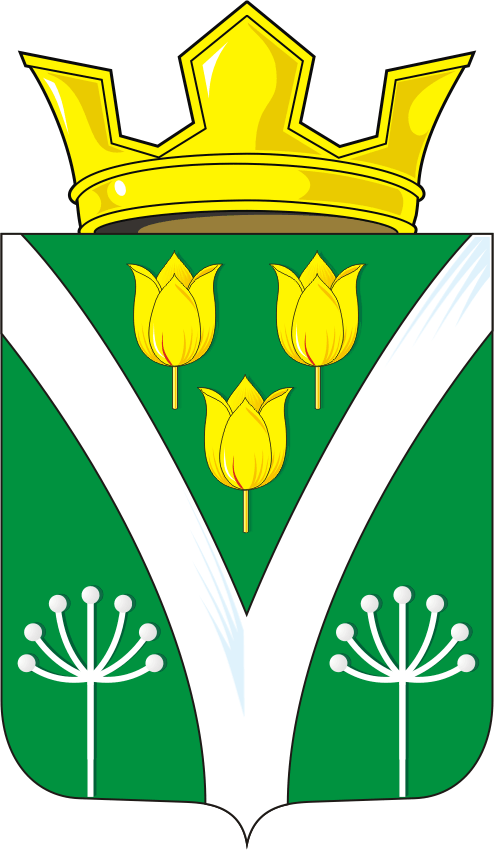 О выдаче Свидетельства о регистрации Устава территориального общественного самоуправления в муниципальном образовании Карагузинский сельсовет Саракташского района Оренбургской областиПриложение № 1к постановлению администрации сельсоветаот 25.12.2018  № 61-п Приложение № 2к постановлению администрации сельсоветаот ___________  № _____-п 